REMBURSBEGÆRING        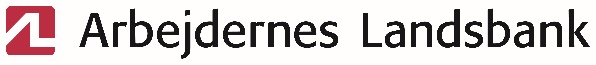 (udfyldes på pc) Navne og adresserI favør af (Beneficianten)		Vi anmoder herved Arbejdernes Landsbank om for vores regning at udstede uigenkaldelig rembursBeneficiantens bank/SWIFT:Rembursens betingelserRembursen skal være:	 Bekræftet af Deres korrespondent  Transferabel Disponibel pr.:	 Sigt  	 dage efter sigt  	 dage efter varens afsendelseBeløbMøntsort 	 Beløb 	 Beløbet er:  ca. (+/- 10 %)  +/- 	 %       indtil (maksimum)Udløbsdato/PræsentationsfristUdløbsdato 	 i land 	Frist for præsentation af dokumenter: 	dage fra datoen for varens afsendelse. (Hvis intet anført: 21 dage efter afsendelse)AfsendelseVaren skal afsendes senest den 	 Dellevering tilladt  Ja  Nej	 Omladning tilladt     Ja  NejFra:	Afsendelsessted 	 Lastehavn/Lufthavn 	 Til:	Lossehavn/Lufthavn 	 Endelig destination 	Leveringsbetingelse FOB  CIF  CFR  	 Sted 	 Incoterms 2020	 Vi dækker fornøden forsikringKrævede dokumenter under rembursen Faktura	 Pakkeliste	 	 Oprindelsescertifikat	 Oprindelsescertifikat GSP Form A   	 Forsikringspolice/Certifikat for fakturaværdien plus minimum 	 %, som dækker følgende risici: 	 Eksportlicens	(Hvis intet andet er anført, regnes med 10 % og dækkende udvidede betingelser) Fuld sæt ombordkonnossementer udstedt til ordre	  Multimodal Transport Document	 NOTIFY 	(er intet navn anført, forskriver banken “og endosseret in blanco”)} 	 	BankomkostningerUdenlandske omkostninger betales af	  Beneficianten	 os selv Danske omkostninger betales af	  Beneficianten	 os selvBeløb debiteres DKK konto 	 Valutakonto 	 Terminsforretning 	Varebeskrivelse(Varebeskrivelsen anføres på engelsk med så få detaljer som muligt, evt. forkortet med henvisning til ordrebekræftelse, proformafaktura, etc.)Særlige bemærkninger   Vilkår for rembursudstedelserMedmindre andet udtrykkeligt er aftalt, vil rembursen være underkastet “Uniform Customs and Practice for Documentary Credits” publiceret af det Internationale Handelskammer, almindeligvis benævnt “Internationale Rembursregler”, gældende på tidspunktet for rembursens udstedelse. Den danske oversættelse af reglerne udleveres af Arbejdernes Landsbank A/S efter ønske.Skal ordregiver ifølge rembursbegæringen tegne vareforsikring, kan Arbejdernes Landsbank A/S forlange, at forsikringen ikke annulleres uden Arbejdernes Landsbank A/S’ samtykke, og at ordregiver skal aflevere forsikringsdokumenterne til Arbejdernes Landsbank A/S.Alle beløb overført til dækning af rembursen, optagne rembursdokumenter samt de varer, som rembursen angår, disses forsikringssummer, og hvad der i øvrigt ved salg eller på anden måde træder i stedet for de nævnte varer, tjener Arbejdernes Landsbank A/S som håndpant for ethvert mellemværende, som Arbejdernes Landsbank A/S måtte have eller få med ordregiveren, og Arbejdernes Landsbank A/S er befuldmægtiget til med bindende virkning for ordregiveren at forsyne dokumenterne med endossement eller kvittering. Realisation af varerne kan om fornødent ske ved offentlig auktion eller ved salg i fri handel for ordregiverens regning uden iagttagelse af reglerne om håndpant.Ordregiveren skal straks efter dokumenternes modtagelse kontrollere disse. Såfremt dokumenterne måtte udvise afvigelser eller mangler, som ordregiveren ikke mener at kunne godkende, skal ordregiveren omgående underrette Arbejdernes Landsbank A/S herom, og må ikke uden Arbejdernes Landsbank A/S’ samtykke disponere over dokumenterne eller de pågældende varer. Samtidig skal ordregiveren straks returnere dokumenterne til Arbejdernes Landsbank A/S. Undlader ordregiveren at handle i overensstemmelse hermed, fortabes retten til at afvise dokumenterne.Ordregiveren er forpligtet til at dække Arbejdernes Landsbank A/S i henhold til dens afregning, så snart Arbejdernes Landsbank A/S har modtaget krav om betaling fra Arbejdernes Landsbank A/S’ korrespondent, også selv om rembursdokumenterne ikke er kommet Arbejdernes Landsbank A/S i hænde, uanset om dette skyldes forsinkelse eller andre forhold, herunder at rembursdokumenterne er gået tabt. På anfordring skal ordregiver dække Arbejdernes Landsbank A/S’ udlæg for rembursbeløbet, hvis Arbejdernes Landsbank A/S’ korrespondent kræver dækning overført i forbindelse med rembursens åbning, eller på et evt. senere tidspunkt.Ordregiveren indestår for at betale alle Arbejdernes Landsbank A/S’ omkostninger og provisioner, som ifølge rembursbegæringen skulle betales af beneficianten, men som det ikke har været muligt for Arbejdernes Landsbank A/S at opkræve af beneficianten.    Enhver overførsel af rembursbeløbet sker for ordregiverens regning og risiko. Overføres rembursbeløbet til en korrespondentbank, indestår beløbet hos korrespondentbanken i Arbejdernes Landsbank A/S’ navn, men for ordregiverens risiko. Udløber eller annulleres rembursen helt eller delvist ubenyttet, mens rembursbeløbet er overført til korrespondentbanken, er Arbejdernes Landsbank A/S berettiget til at foranledige overførte beløb tilbageført, men er ikke forpligtet hertil, medmindre instruks herom er modtaget fra ordregiver.Arbejdernes Landsbank A/S er uden ansvar for eventuelle kursdifferencer opstået i forbindelse med over- eller tilbageførsler af rembursbeløbet.Udløber eller annulleres rembursen helt eller delvis ubenyttet, er Arbejdernes Landsbank A/S berettiget til at foranledige inddækkede eller overførte beløb solgt eller tilbageført, men Arbejdernes Landsbank A/S påtager sig ikke nogen pligt hertil, før instruktioner herom er modtaget fra ordregiveren, og Arbejdernes Landsbank A/S er uden ansvar for eventuelle kursdifferencer i forbindelse hermed. Samtidig er Arbejdernes Landsbank A/S berettiget til ikke at frigøre ordregiveren, før Arbejdernes Landsbank A/S er frigjort af sin korrespondent.Arbejdernes Landsbank A/S er ikke ansvarlig for følgerne af forsinkelse, bortkomst og øvrige uregelmæssigheder i forbindelse med fremsendelsen af kommunikation eller dokumenter via kurér, post, SWIFT, fax, e-mail, og lignende fremsendelsesformer, medmindre dette er sket som følge af en fejl eller forsømmelse af Arbejdernes Landsbank A/S.Arbejdernes Landsbank A/S er endvidere ikke ansvarlig for eventuelle tab, der skyldes lovforskrifter, myndighedsforanstaltninger eller lignende, indtruffet eller truende krig, oprør, borgerlige uroligheder, terror, sabotage, naturkatastrofer, strejke, lockout samt boykot og blokade, uanset om Arbejdernes Landsbank A/S selv er part i konflikten, herunder at denne kun rammer dele af Arbejdernes Landsbank A/S’ funktioner.Denne rembursbegæring er underlagt dansk ret. Retssager i forbindelse med rembursbegæringen kan af Arbejdernes Landsbank A/S anlægges ved enten danske eller udenlandske domstole.Misligholder ordregiver en forpligtelse under denne aftale, indleder konkurs, betalingsstandsning, moratorium eller anden lignende insolvensbehandling, kan Arbejdernes Landsbank A/S kræve slutafregning af enhver nuværende og fremtidig finansiel forpligtelse mellem ordregiver og Arbejdernes Landsbank A/S ved at afgive meddelelse herom til ordregiver. Ved slutafregning opgøres nutidsværdien af Arbejdernes Landsbank A/S’ og ordregivers tilgodehavender til ét nettobeløb i DKK. Er en finansiel forpligtelse omfattet af en anden aftale med slutafregning, kan nettobeløbet fremkommet herunder indgå i denne slutafregning, således at der sker en samlet slutafregning.Medmindre andet udtrykkeligt fremgår af særskilt aftale, finder Arbejdernes Landsbank A/S’ almindelige forretningsbetingelser anvendelse mellem ordregiveren og Arbejdernes Landsbank A/S. Forretningsbetingelserne udleveres efter ønske, og er frit tilgængelige på Arbejdernes Landsbank A/S’ hjemmeside.Arbejdernes Landsbank A/S samarbejder med Nykredit Bank A/S og udveksler derfor visse personoplysninger såsom navn og kontaktdetaljer på kontaktpersoner hos ordregiver og beneficianten, med Nykredit Bank A/S for at kunne levere rembursen. Oplysninger om Nykredit Bank A/S’ behandling af personoplysninger kan findes på. www.nykredit.dk/personoplysninger-og-cookies/personoplysninger---bank/  Beder vi på et senere tidspunkt om at få rembursen ændret, gælder betingelserne i denne rembursbegæring også for den ændrede remburs.Firmanavn og adresse:   ( Skal udfyldes)Henvendelse kan rettes til:Navn:                                                                                Telefon:Beløb udbetalt af Arbejdernes Landsbank A/S i forbindelse med rembursen bedes debiteret os, når Arbejdernes Landsbank A/S har fået meddelelse om dispositioner under rembursen, henholdsvis ved forfaldDato:		      	Ordregivers forpligtende underskrift(er)	Til Arbejdernes Landsbanks påtegning: Underskrifter OK:___________________Rembursen bevilget: _______________________ Noteret af:Int./Filial: _____________________________________